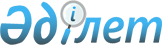 Қазақстан Республикасы Үкiметiнiң 2001 жылғы 28 ақпандағы N 290 қаулысына өзгерiстер мен толықтыру енгiзу туралы
					
			Күшін жойған
			
			
		
					Қазақстан Республикасы Үкіметінің 2003 жылғы 30 маусымдағы N 630 қаулысы. Күші жойылды - Қазақстан Республикасы Үкіметінің 2023 жылғы 17 шiлдедегi № 602 қаулысымен
      Ескерту. Күші жойылды - ҚР Үкіметінің 17.07.2023 № 602 қаулысымен.
      Қазақстан Республикасының Үкiметi қаулы етеді: 
      1. "Кейбiр акционерлiк қоғамдар мен республикалық мемлекеттiк кәсiпорындардың (ұлттық компаниялардың) қызметiн тиiмді басқару мен бақылауды ұйымдастыру жөнiндегi шаралар туралы" Қазақстан Республикасы Үкiметiнiң 2001 жылғы 28 ақпандағы N 290 қаулысына (Қазақстан Республикасының ПҮКЖ-ы, 2001 ж., N 8, 85-құжат) мынадай өзгерiстер мен толықтыру енгiзілсiн: 
      1-тармақта: 
      11) тармақшада "2001 жылғы 31 наурызға дейiн" деген сөздер алынып тасталсын; 
      1) тармақшаның екiншi және үшiншi абзацтары алынып тасталсын; 
      2), 7) тармақшалар алынып тасталсын; 
      3) тармақшада: 
      "ұлттық компанияны" деген сөздер "ұлттық компанияның" деген сөздермен ауыстырылсын, "компанияның" деген сөзден кейiн "қызметi мен оны" деген сөздермен толықтырылсын; 
      ", жыл сайынғы бизнес жоспарды, ұйымның бюджетiн" деген сөздер алынып тасталсын; 
      9) тармақшада "және/немесе тәуелдi акционерлiк қоғамдары" деген сөздер ", тәуелдi ұйымдары және өзiнiң қатысу үлесiн есепке алу және қатысушылардың қаржылық есеп беруiнде оның ұйымдастыру-құқықтық нысандарына қарамастан, осы қызметтен алынатын активтердi, мiндеттемелердi, кiрiс пен шығысты көрсету үшiн бiрлескен қызметтi жүзеге асыратын ұйымдары (бұдан әрi - бiрлесiп бақыланатын ұйымдар)" деген сөздермен толықтырылсын; 
      10) тармақша мынадай редакцияда жазылсын: 
      "10) ұйымның бiрiншi басшысының қоғамның директорлар кеңесi (мемлекеттiк басқару органы - РМК үшiн) алдында еншiлес, тәуелдi және бiрлесiп бақыланатын ұйымдарды басқару туралы, сондай-ақ еншілес, тәуелдi және бiрлесiп бақыланатын ұйымдардың қаржы-шаруашылық қызметi нәтижелерiнiң негiзгi ұйым қызметiнiң көрсеткiштерiне ықпалы туралы жарты жылдық есептер бepу жүзеге асыруын;"; 
      11) тармақшада "жыл сайынғы және орта мерзiмдiк даму жоспарларының" деген сөздер "орта мерзiмдi жоспардың" деген сөздермен ауыстырылсын; 
      3-1 тармағында "сауда" деген сөз "бюджеттiк жоспарлау" деген сөздермен ауыстырылсын; 
      3-1 тармағында "мен бизнес жоспарларының" деген сөздер алынып тасталсын. 
      2. Осы қаулы қол қойылған күнiнен бастап күшінe енедi. 
					© 2012. Қазақстан Республикасы Әділет министрлігінің «Қазақстан Республикасының Заңнама және құқықтық ақпарат институты» ШЖҚ РМК
				
Қазақстан РеспубликасыныңПремьер-Министрі